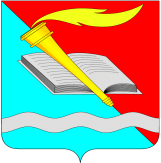 АДМИНИСТРАЦИЯ ФУРМАНОВСКОГО МУНИЦИПАЛЬНОГО РАЙОНА ПОСТАНОВЛЕНИЕ От  06.05.2020 г.           			                                                                      № 321 г. Фурманов  Об утверждении перечня должностей муниципальной службы, при назначении на которые граждане и при замещении которых муниципальные служащие обязаны представлять сведения о своих доходах, расходах, об имуществе и обязательствах имущественного характера, а также сведения о доходах, расходах, об имуществе и обязательствах имущественного характера своих супруги (супруга) и несовершеннолетних детейВ соответствии с Федеральными законами от 02.03.2007 № 25-ФЗ «О муниципальной службе в Российской Федерации», от 25.12.2008 № 273-ФЗ «О противодействии коррупции», от 06.10.2003 № 131-ФЗ «Об общих принципах организации местного самоуправления в Российской Федерации», в целях исполнения требований антикоррупционного законодательства, администрация Фурмановского муниципального районап о с т а н о в л я е т:1. Утвердить в администрации Фурмановского муниципального района перечень должностей муниципальной службы, при назначении на которые граждане и при замещении которых муниципальные служащие обязаны представлять сведения о своих доходах, расходах, об имуществе и обязательствах имущественного характера, а также сведения о доходах, расходах, об имуществе и обязательствах имущественного характера своих супруги (супруга) и несовершеннолетних детей (приложение 1).2. Постановление администрации Фурмановского муниципального района от 17.02.2020 № 132 «Об утверждении перечня должностей муниципальной службы, при назначении на которые граждане и при замещении которых муниципальные служащие обязаны представлять сведения о своих доходах, расходах, об имуществе и обязательствах имущественного характера, а также сведения о доходах, расходах, об имуществе и обязательствах имущественного характера своих супруги (супруга) и несовершеннолетних детей» отменить. 3. Начальнику отдела пресс-службы администрации Фурмановского муниципального района Н.К. Калинину опубликовать постановление в Вестнике администрации Фурмановского муниципального района и Совета Фурмановского муниципального района.4. Начальнику отдела информатизации и информатизации администрации Фурмановского муниципального района (А.С. Лебедеву) опубликовать постановление на официальном сайте Фурмановского муниципального района.5. Отделу управления делами администрации Фурмановского муниципального района (Н.Г. Муратовой) довести постановление до сведения работников администрации Фурмановского муниципального района. 6.  Настоящее постановление вступает в силу с момента подписания.7. Контроль  исполнения постановления возложить на заместителя главы администрации Фурмановского муниципального района Д.В. Попова.Глава Фурмановскогомуниципального района                                                                                     Р.А. СоловьевН.Г. Муратова2-22-59                                                                                                                                       Приложение  1к  постановлению администрацииФурмановского муниципального районаот _________   № _____ПЕРЕЧЕНЬдолжностей муниципальной службы, при назначении на которые граждане и при замещении которых муниципальные служащие обязаны представлять сведения о своих доходах, расходах, об имуществе и обязательствах имущественного характера, а также сведения о доходах, расходах, об имуществе и обязательствах имущественного характера своих супруги (супруга) и несовершеннолетних детейI. Должности муниципальной службы, отнесенные Реестром должностей муниципальной службы муниципального образования «Фурмановской муниципальный район» к высшей должности муниципальной службы.- первый заместитель главы администрации Фурмановского муниципального района;- заместитель главы администрации Фурмановского муниципального района.II. Должности муниципальной службы, отнесенные Реестром должностей муниципальной службы муниципального образования «Фурмановской муниципальный район» к главной должности муниципальной службы.- председатель комитета администрации Фурмановского муниципального района;- начальник финансового управления администрации Фурмановского муниципального района;- заместитель начальника финансового управления администрации Фурмановского муниципального района.III. Должности муниципальной службы, отнесенные Реестром должностей муниципальной службы муниципального образования «Фурмановской муниципальный район» к ведущей должности муниципальной службы.- начальник отдела администрации Фурмановского муниципального района;- начальник отдела финансового управления администрации Фурмановского муниципального района.- заместитель начальника отдела администрации Фурмановского муниципального района;IV. Другие должности муниципальной службы администрации Фурмановского муниципального района, замещение которых связано с коррупционными рисками.Должности муниципальной службы, исполнение должностных обязанностей по которым предусматривает:- временное исполнение обязанностей в период отсутствия председателя Комитета по муниципальному контролю администрации Фурмановского муниципального района;- подготовку и выдачу разрешительной документации на установку рекламной конструкции, согласование вывесок и составление протоколов об административных правонарушениях;- организацию и осуществление муниципальных закупок.